16.05. NACIONALNI DAN OSOBA S INTELEKTUALNIM TEŠKOĆAMACategory : ObjaveVidiš, ali ne vidiš….
Čuješ, ali ne čuješ…
Znaš, ali opet ne znaš…
Svi smo mi nekada takvi, zar ne?…ali ako nešto osjetiš u srcu nema šanse da to nekada negdje ne izađe na vidjelo.
Mi smo oduševljeni kada možemo pokazati što nam je u srcu jer to stvarno najbolje znamo…ponekad to znamo raditi i bolje od svih ostalih!
Često se ne zamaramo s mnogo toga što vidimo ili ne vidimo, čujemo ili ne čujemo, znamo ili ne znamo, ali vrlo nam je bitno ono što OSJETIMO. Najviše od svega volimo se osjećati sretno, veselo, ponosno, voljeno i prihvaćeno. Zapravo je to jedna od najvećih želja svakog ljudskog bića! I po tome su svi ljudi doslovno identični.
Iako mnogi vole svoje osjećaje ostaviti u srcu, mi ih želimo ohrabriti da budu sličniji nama – oslobodite svoje osjećaje, pokažite ih svijetu- jer vjerujte nam, mi smo zbog toga puno sretniji.
A ako se bojite učiniti to sami, dođite kod nas (kad korona ode) i mi ćemo vam biti podrška!
Svi mogu sve ako imaju podršku – mi smo to već naučili!
Dopustite da i vas naučimo tome!
Usudite se biti osjećajni!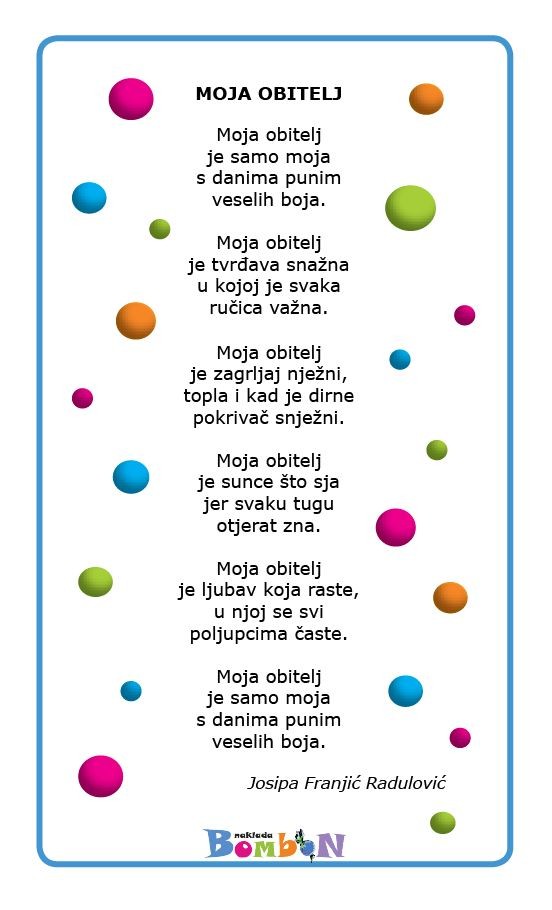 